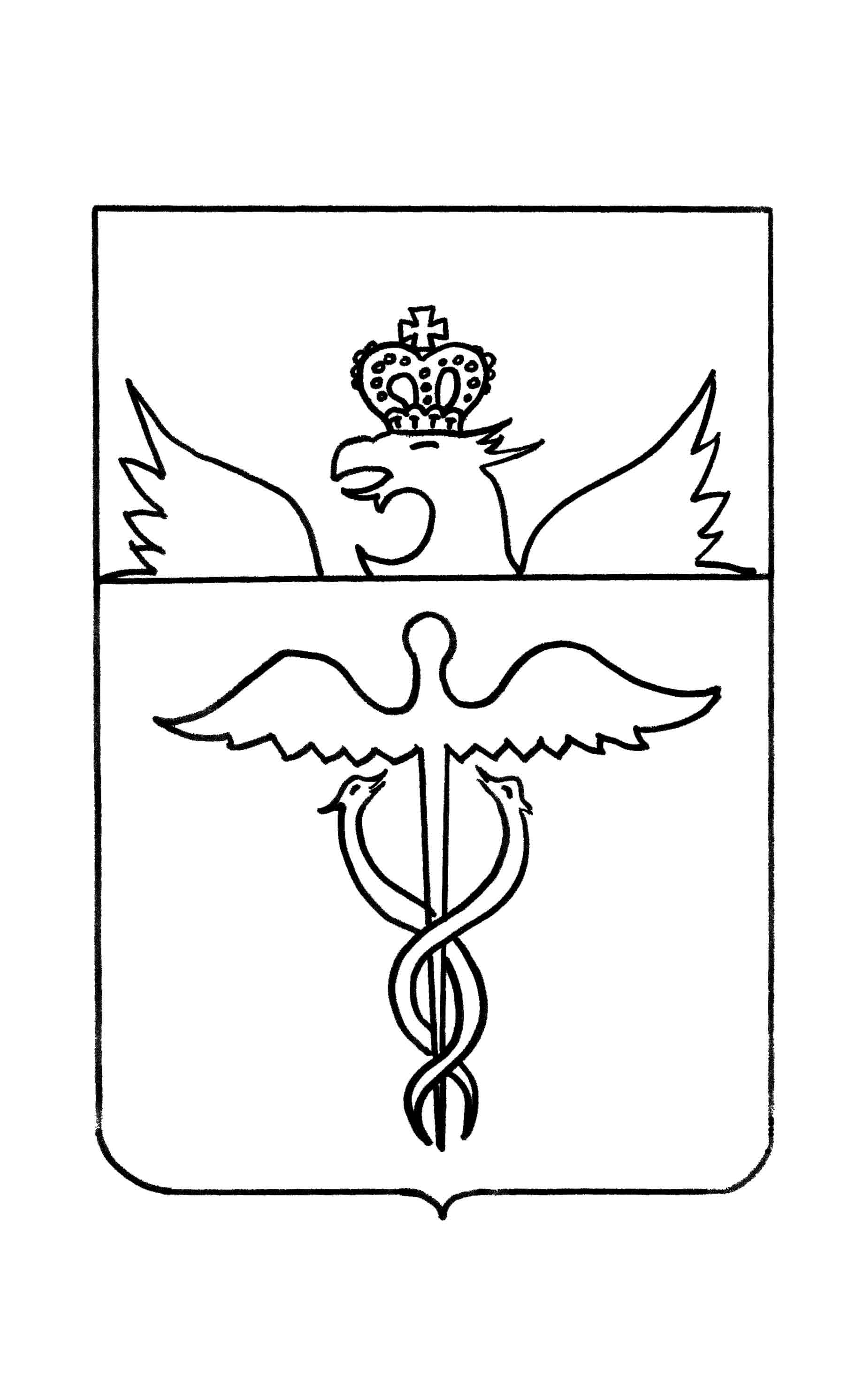 Совет народных депутатов Великоархангельского сельского поселения Бутурлиновского муниципального районаВоронежской областиРЕШЕНИЕот 30.11.2018 г.  № 202 с. ВеликоархангельскоеО внесении изменений в решение Совета народных депутатов Великоархангельского сельского поселения  от 14.10.2016 г. №109 «Об утверждении дополнительных оснований признания безнадежными к взысканию недоимки, задолженности по пеням и штрафам по земельному налогу и налогу на имущество физических лиц»В соответствии с приказом ФНС РФ от 19.08.2010г. №ЯК-7-8/393@ «Об утверждении порядка списания недоимки и задолженности по пеням, штрафам и процентам, признанным безнадежными к взысканию и перечня документов, подтверждающих обстоятельства признания безнадежными к взысканию недоимки, задолженности по пеням, штрафам и процентами процентам»,рассмотрев Экспертное заключение правового управления правительства Воронежской области от 30.10.2018 г. №19-62/18010751П, Совет народных депутатов Великоархангельского сельского поселенияР Е Ш И Л :1. Внести в решение Совета народных депутатов  Великоархангельского сельского поселения от 14.10.2016г. № 109 «Об утверждении дополнительных оснований признания безнадежными к взысканию недоимки, задолженности по пеням и штрафам по земельному налогу и налогу на имущество физических лиц» изменения, исключив часть 1.2 статьи 1 решения.2. Опубликовать настоящее решение в официальном периодическом печатном издании «Вестник муниципальных правовых актов Великоархангельского сельского поселения Бутурлиновского муниципального района Воронежской области».3. Настоящее решение вступает в силу с момента опубликования.Глава Великоархангельского сельского поселения						В.Е. Прокофьев